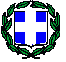        ΕΛΛΗΝΙΚΗ ΔΗΜΟΚΡΑΤΙΑ  ΥΠΟΥΡΓΕΙΟ ΠΑΙΔΕΙΑΣ, ΕΡΕΥΝΑΣ          ΚΑΙ ΘΡΗΣΚΕΥΜΑΤΩΝ                                                       Σέρρες,  21/5/2018ΠΕΡΙΦΕΡΕΙΑΚΗ Δ/ΝΣΗ  ΕΚΠ/ΣΗΣ                                             Αρ. Πρωτ   : 127      ΚΕΝΤΡΙΚΗΣ ΜΑΚΕΔΟΝΙΑΣ                         .Δ/ΝΣΗ Δ/ΘΜΙΑΣ ΕΚΠ/ΣΗΣ ΣΕΡΡΩΝ     ΓΥΜΝΑΣΙΟ  ΣΚΟΥΤΑΡΕΩΣ				Ταχ. Δ/νση	:  ΣΚΟΥΤΑΡΙ  	  Καρακώτσου  ΧριστίναΤηλέφωνο	:   23210 41555 FAX	:  23210  41555	                       E-mail	:mail@gym-skoutar.ser.sch.grΕΥΧΑΡΙΣΤΗΡΙΑ ΕΠΙΣΤΟΛΗΚυρία  Καραμανίδου,Θα ήθελα να σας εκφράσω, μεταφέροντας τα αισθήματα όλης της σχολικής μας κοινότητας, τις θερμές μας ευχαριστίες για την παρουσία  σας στο σχολείο μας κατά τη διάρκεια της θεματικής εβδομάδας. Η  αρωγή σας στην οργάνωση της Ημερίδας σχετικά με θέματα Υγιεινής Διαβίωσης ήταν πολύτιμη. Η πρόθυμη και ενθουσιώδης  υποστήριξή  σας  σε  κάθε αίτημα συνεργασίας μας , αποδεικνύει την έμπρακτη αγάπη σας για το σχολείο και τους μαθητές μας.Σας ευχόμαστε υγεία και ελπίζουμε σε μελλοντική  συνεργασία μας.Με εκτίμηση             						              Η Διευθύντρια του Γυμνασίου 				                                                                                                         ΚΑΡΑΚΩΤΣΟΥ  ΧΡΙΣΤΙΝΑ                                                                